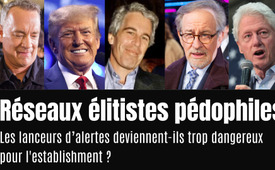 Réseaux élitistes pédophiles : les lanceurs d’alertes deviennent-ils trop dangereux pour l'establishment ?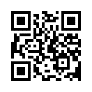 Actuellement, les médias suisses et allemands diffusent des masses d’informations sur les « citoyens du Reich ». Les citoyens du Reich y sont qualifiés de fous parce que plusieurs d'entre eux ont rapporté qu'il existe des réseaux élitistes pédophiles et que des enfants sont torturés et tués dans des tunnels souterrains. Mais s'agit-il vraiment de théories absurdes ? Rien que dans deux films documentaires, Loïs Sasek a donné la parole à 137 victimes et 77 témoins qui ont raconté ces atrocités organisées. Parallèlement à cela, on voit apparaître dans divers médias sociaux de plus en plus « d'annonces de succès » selon lesquelles des « DUMB », des bases militaires souterraines profondes, auraient été prises d'assaut et des enfants abusés retenus prisonniers auraient été libérés. De nombreux documents compromettants, comme par exemple des enregistrements vidéo, auraient été saisis et seraient désormais utilisés dans le cadre de procédures judiciaires... Même l'ancien président américain Trump serait en train d'assécher le marais... Une stratégie élaborée et diverses manœuvres de tromperie sont-elles en train de freiner le mouvement de dévoilement ?Le célèbre acteur Tom Hanks a un jour déclaré avec assurance à la caméra : « L'avantage d'être vu comme le gars le plus sympa d'Hollywood, c'est que personne ne cherche de cadavres dans mon arrière-cour ». C'est bête, mais ça y est ! Depuis, trop de témoignages ont fait état de tels « cadavres dans l'arrière-cour ».Pensons seulement à Isaac Kappy, dont les vidéos révélatrices font encore le tour du monde, mêmes’il est « décédé » depuis longtemps, comme vous pouvez le voir dans mon documentaire La secte du sang1 [www.kla.tv/24016].
Il n'a pas seulement révélé les abus sur enfants que Tom Hanks et Steven Spielberg ont eux-mêmes pratiqués, mais bien, bien plus encore...

 Ces derniers mois, j'ai publié avec une équipe de rédaction quelques recherches explosives sur Kla.TV à ce sujet, qui ont atteint environ neuf millions de vues[www.kla.tv/27305,26299, 26833,26446, 26579]. 
Nous parlons ici de l'abus rituel impitoyable d'enfants à l'échelle mondiale - allant jusqu'à la torture et au meurtre - qui est attesté des centaines de fois et qui apparaît de plus en plus au grand jour. 
[Allie, USA] : « Et dans le cadre de mon travail de représentante des victimes, j'ai rencontré plusieurs personnes qui ont été victimes d'abus rituels sataniques. »
[Philippa, Nouvelle-Zélande] : « J'ai été témoin de sacrifices rituels et j'ai dû y participer. J'ai été forcée de boire le sang du sacrifice et de manger de la viande cuite. »
[Mary Sparrow, USA] : « En tant que membre du groupe rituel que ces gens avaient, j'ai vu comment des enfants étaient tués. Et j'ai vu comment les bébés étaient tués. Et ils pratiquaient une sorte de consommation de sang et de cannibalisme dans le cadre de leur religion. »
[Doug, Australie] : « Et avant de te forcer à tuer une autre personne ou un autre enfant, ils te mettent en contact avec l'enfant, de sorte que tu crées un lien émotionnel, ce qui aggrave le traumatisme. »
[Sue, USA]: « Ils faisaient donc leurs symboles, j'étais droguée, j'étais comme une poupée de chiffon, et je me faisais simplement balader et violer. Une autre fois, ils étaient des dizaines. Je me souviens également d'un camping où ils ont brûlé un enfant de mon âge sur un bûcher. »
[Christine, USA] : « ...et je vois un groupe de personnes en toges qui remontent une rue en chantant : "Fils de Satan, tue le bébé". (...) La procession s'arrête à un autel dehors dans la forêt. Et Monseigneur sacrifie le bébé.»
[Ron Alan, USA] :Le MK Ultra, les SRA [abus rituels sataniques], tout cela fait partie d'un très gros effort qui se passe dans les coulisses et on n'en parle pas beaucoup."
[Diana, USA] : « Je me souviens d'avoir été transportée en avion à différents endroits. La zone 51, l'université de Stanford, la Forêt Noire en Allemagne et, comme je l'ai dit, l'abbaye de Westminster et le Tavistock Institute, les tunnels en dessous à Londres, en Angleterre. J'ai également donné naissance à des jumeaux dans le bâtiment Skull and Bones de l'université de Yale. De nombreuses tortures différentes ont été pratiquées avant, pendant et après les grossesses et l'accouchement... »
[Eva Frey, Suisse] : « ... lorsque la deuxième fois, alors que le bébé devait naître, j'ai été enlevée dans des galeries souterraines et j'ai mis l'enfant au monde sous la torture. (...) Ils l'ont laissé vivre quelques jours, puis ils l'ont jeté contre le mur sous mes yeux (...) et ensuite ils ont réduit cet enfant en bouillie sous mes yeux. »
[Gloria Masters, Nouvelle-Zélande] : « Je me souviens avoir entendu les mots : "Elle est trop âgée". Alors ils ont pris un garçon un peu plus jeune que moi et ils l'ont sacrifié à la place. »
Oui, l'heure est venue où tous les regards se tournent lentement vers « l'arrière-cour » de nos « puissantes élites ». Toutefois, le monde qui se réveille ne trouve pas seulement "un cadavre enterré", mais des montagnes entières de cadavres. Le flot d'informations ne peut plus être arrêté, la roue du temps ne peut plus être inversée. "L'élite actuelle se débat comme quelqu’un en train de se noyer et efface, paniquée, tout ce qui lui tombe sous la main sur Internet en matière de vidéos révélant des preuves. Ces jours-ci, une nouvelle opération médiatique de grande envergure est en cours pour faire disparaître les faits révélés. Mais ni le blocage des canaux, ni la mise en prison, voire l'assassinat de témoins importants, ne peuvent encore arrêter le printemps de la vérité. Les bourgeons se pressent vers la lumière à chaque branche, les fleurs percent le sol et étendent leurs pétales. Qui pourra jamais les retenir ? On peut certes arracher quelques pousses, mais pas toutes, loin de là. Comme lors de la rupture d'un barrage, les informations sur les « cadavres enterrés » sortent de toutes les fissures et inondent le pays. Ces violeurs d'enfants essaient certes de remettre le bouchon sur la bouteille, mais une fois que le génie est sorti de la bouteille, il est dehors - personne ne le rattrape. Ils essaient quand même.
En effet, depuis quelques jours, plusieurs médias en Suisse et en Allemagne font de nouveau état de manière croissante de l’affaire dite des « citoyens du Reich », dont les membres auraient tenté de renverser le gouvernement allemand. Pour ce faire, ces « révolutionnaires » auraient imaginé des théories de conspiration crues afin d'inciter la population au coup d'État : Les médias parlent de « théories absurdes » sur des tunnels souterrains dans lesquels des enfants auraient été abusés en masse par des cercles élitistes. Comme les citoyens refusent à juste titre de tels bouleversements, on a ici encore habilement mis dans le même sac les thèmes des citoyens du Reich, des « renverseurs de gouvernement » et des réseaux pédocriminels, suggérant ainsi que ces réseaux ne sont que les chimères de quelques révoltés. J'aimerais vous décrire brièvement les informations que Kla.TV a reçues à ce sujet. Grâce à une série d'interviews et d'entretiens que j'ai pu mener avec des victimes des rituels d'abus les plus cruels, je suis tombé sur une ruse flagrante... En effet, j'ai remarqué que les informations suivantes circulaient dans les cercles de personnes éveillées :
« Nous n'avons plus besoin de rendre quoi que ce soit public ! Nous n'avons plus besoin non plus de nous mettre en réseau, car c'est déjà fait depuis longtemps. Dans la clandestinité, à l’insu du peuple, des commandos spéciaux spécialement formés se sont formés et mis en réseau dans le monde entier. Dans le secret de la clandestinité, ces PROFESSIONNELS SUPER-formés sont chargés de « nettoyer toutes les conneries ».Les soi-disant « DUMB et bases souterraines », dont des centaines de témoins et de victimes rapportent que les meurtres et les tortures sataniques les plus atroces y sont perpétrés : elles sont en train d'être évacuées et nettoyées partout. Mais rien de tout cela ne doit être rendu public, sinon cette action MONDIALE sera compromise. Car ces commandos spéciaux de la meilleure classe, dont on ne peut connaître AUCUN NOM, vont même changer sous peu tout le « méchant gouvernement » et le remplacer par un gouvernement militaire de transition. Il n'y a certes aucune preuve à ce sujet, mais nous, le peuple, ne sommes pas du tout sollicités. Et ils sont déjà en réseau dans tous les pays ! Donc, nous n'avons plus besoin de nous mettre en réseau non plus. »

Ouah, super! Tellement bien ! Où allons-nous en vacances ? Qu’est-ce qu’on boit ? Puisque d'autres font à merveille le travail de manière si professionnelle ? Ah oui, et ce cher Trump gère tout cela très bien en arrière-plan depuis longtemps, même si nous n’en sommes pas toujours conscients au premier abord. Bon, c'est sous lui qu'a été lancée toute cette Plandémie du Covid, mais maintenant nous pouvons à nouveau lui faire confiance aveuglément ! Il est notre Messie ! 
Mais savez-vous que Trump a promu Alexander Acosta, alors procureur général de Floride, au poste de ministre du Travail, après que celui-ci a fidèlement veillé à ce qu'aucun autre nom ne soit révélé dans le scandale Epstein ? Pour explication : Epstein a géré pendant plus de 20 ans un réseau de pédophilie brutale - un réseau utilisé surtout par des personnes élitistes pour assouvir leur penchant pervers pour des mineurs. Maria Farmer, une victime d'Epstein, a même qualifié Trump de « co-conspirateur », tout comme Bill et Hillary Clinton, elle le voyait aller et venir chez Epstein et savait qu'il faisait partie du réseau. Des documents du procès contre la complice d'Epstein, Ghislaine Maxwell, prouvent que Trump a voyagé au moins sept fois avec le Lolita Express de Jeffrey Epstein... Trump était-il peut-être bien content que dans le scandale Epstein l'ensemble du réseau pédocriminel n'ait pas explosé ? La sataniste de haut grade Marina Abramovic fait même l’éloge de Trump comme étant le « meilleur magicien » qu'ils aient ! « Trump est ce qui pouvait nous arriver de mieux car il est le magicien le plus puissant du plus haut degré. Il est là avec son raisonnement irrationnel pour semer la confusion et ainsi créer enfin une nouvelle société. »

Remarquez-vous à quel point ce jeu est perfide ? Dès que le criminel réalise que les cadavres et leurs auteurs pourraient être localisés et découverts, il organise lui-même la chasse à l'homme, l'évacuation et le nettoyage de l'arrière-cour. Et il aime bien aussi surveiller le tout lui-même, cela va de soi ! Le criminel empoche bien sûr lui-même le matériel filmé de ces grandes « actions de nettoyage », ce qui rend impossible la vérification par des personnes « incompétentes ». La grande masse n'est ainsi jamais informée de l'existence de ces gigantesques montagnes de cadavres.

Là où c'est devenu inévitable, comme par exemple dans l'affaire Dutroux, on publie certes quelques photos sur Internet montrant comment « les corps ont été évacués », on diabolise un horrible « délinquant isolé » et on remet rapidement le couvercle. Mais moi, je dis : NON ! 
Nous disons NON ! Pas de purges anonymes, pas d'organisations clandestines, pas de renversements de gouvernements militaires douteux par des unités spéciales qu'on ne connaît pas. Non !

« Que la lumière soit, la lumière sera, vous les criminels vous êtes maintenant démasqués, la lumière mettra fin à votre course. » Maintenant, encore plus de lumière, jusqu'à ce que tous les noms et tous les crimes soient connus ! Jusqu'à ce que tout le peuple le voie ! Maintenant, encore plus de mise en réseau des justes dans le monde entier, car c'est précisément sur ce chemin que la percée mondiale de la justice se produira  !

Mais lorsque des personnes trompées tombent dans des pièges aussi sophistiqués, comme par exemple lors de la « prise du Capitole », on peut alors à juste titre les diffamer ou même les enfermer. Lors de cette action, par exemple, l'ensemble du « milieu du dévoilement » a été présenté comme une « plèbe hystérique » qui met en danger la démocratie. C'est ce qu'on appelle dans le jargon une « Psy-Op », une « Opération Psychologique », c’est-à-dire une guerre psychologique. Le 6 janvier 2021, Trump a donc appelé ses partisans chauffés à blanc à marcher sur le Capitole et à « reprendre le pays en force ». Après l'assaut du Capitole, plusieurs vidéos ont été diffusées sur les médias sociaux, montrant des personnes ISOLÉES agitant les foules derrière les barricades du Capitole à peine protégé, et des agents de sécurité ouvrant les barrières de leur propre initiative ! Ces personnes qui sont utilisées de manière ciblée lors de telles actions sont appelées « agents provocateurs ». Citation de Wikipedia : « Les agents sont utilisés illégalement pour perturber de manière cachée les mouvements sociaux et l'escalade violente des manifestations. » On a donc délibérément attiré les manifestants, préalablement chauffés à blanc, par une faille de sécurité créée dans le Capitole, par ailleurs hermétiquement sécurisé, pour ensuite leur faire porter le chapeau d'une tentative de renversement ! Avec une telle opération, on essaie de faire comprendre aux gens qu’une croyance naïve en la « prétendue conspiration d'une élite satanique » est le VRAI danger pour la démocratie... La prise du Reichstag s'est déroulée de la même manière ! Et c'est exactement de cette manière qu'on peut ensuite emprisonner les personnes qui semblent soutenir ou approuver de tels « renversements ». 

Des dizaines de personnes importantes sont déjà en prison parce qu'elles sont tombées dans le piège de ces subterfuges raffinés, même si elles n'ont rien fait de mal elles-mêmes.

Dans les médias, on ne fait alors qu’accentuer les choses, comme le fait par exemple Kurt Pelda dans l'Appenzeller-Zeitung. Toutes les victimes et tous les témoins qui racontent des horreurs sur les réseaux pédocriminels sont ensuite ridiculisés par les médias, comme par exemple dans le cas de Nathalie. Pelda fait d'ailleurs partie de ceux qui aiment aussi nous attaquer de temps en temps. [www.kla.tv/16081]

La plus grande prudence est de mise dans cette lutte pour l'information, afin que nous ne tombions pas dans le piège de ces pseudo-opérations et de ces promesses sans fondement ! Il faut également être vigilant pour ne pas se laisser dresser contre le milieu du dévoilement et encore moins provoquer des actions violentes. Notre arme est et reste la LUMIÈRE et la mise en réseau mondiale ! C'est pourquoi tu dois absolument te mettre en réseau, indépendamment d'Internet, avec toutes les personnes justes que tu connais et avec le réseau international Kla.TV ! 

Clique sur le lien sous la vidéo [www.kla.tv/vernetzung] pour une mise en réseau indépendante d'Internet. Echangeons nos numéros de téléphone et nos adresses postales pour former un véritable réseau de lumière qui résiste à toutes les censures d'Internet.

Mais c'est précisément ce « spectacle » que l'élite criminelle voudrait maintenant nous dérober sous notre nez pour « survivre » une fois de plus dans la clandestinité, comme ce fut le cas à l'époque de la chute de l'Empire romain. Mais cette fois-ci, l'issue sera différente. Cette fois-ci, la chute de ce système criminel sera définitive. C'est écrit et c'est ce qui va se passer.

Bande-annonce : Pas pour les âmes sensibles. Dutroux, Epstein, des noms qui symbolisent les crimes les plus horribles commis sur des enfants. Étaient-ils vraiment des criminels isolés ou existe-t-il des réseaux pédocriminels mondiaux toujours actifs ? Quel est le rôle de la justice ? Est-il vrai que des juges, des procureurs et des enquêteurs ne se contentent pas de couvrir ces crimes, mais qu'ils y sont eux-mêmes impliqués comme l’affirment d'innombrables témoins ? Kla.tv révèle des faits effrayants : 7 pays, les Etats-Unis, l'Allemagne, l'Autriche, les Pays-Bas, la Belgique, la France et la Suisse ont été passés au crible pour déterminer l'implication de la justice dans des affaires d'abus sexuels graves sur des enfants et de meurtres.
[www.kla.tv/28795]de ls.Sources:Titelbild
●  Bill Clinton speaking at a rally in Phoenix, Arizona by Gage Skidmore / CC BY SA 3.0 /commons.wikimedia.org
●  Former President of the United States Donald Trump speaking with attendees at the 2023 Turning Point Action Conference at the Palm Beach County Convention Center in West Palm Beach, Florida by Donald Trump / CC BY SA 2.0 / commons.wikimedia.org
●  Ready Player One Japan Premiere Red Carpet Steven Spielberg by Dick Thomas Johnson from Tokyo, Japan / CC BY 2.0 / commons.wikimedia.org
●  Sully Japan Premiere Red Carpet- Tom Hanks by Dick Thomas Johnson from Tokyo, Japan / CC BY 2.0 / commons.wikimedia.orgCela pourrait aussi vous intéresser:---Kla.TV – Des nouvelles alternatives... libres – indépendantes – non censurées...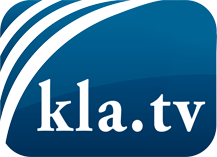 ce que les médias ne devraient pas dissimuler...peu entendu, du peuple pour le peuple...des informations régulières sur www.kla.tv/frÇa vaut la peine de rester avec nous!Vous pouvez vous abonner gratuitement à notre newsletter: www.kla.tv/abo-frAvis de sécurité:Les contre voix sont malheureusement de plus en plus censurées et réprimées. Tant que nous ne nous orientons pas en fonction des intérêts et des idéologies de la système presse, nous devons toujours nous attendre à ce que des prétextes soient recherchés pour bloquer ou supprimer Kla.TV.Alors mettez-vous dès aujourd’hui en réseau en dehors d’internet!
Cliquez ici: www.kla.tv/vernetzung&lang=frLicence:    Licence Creative Commons avec attribution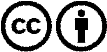 Il est permis de diffuser et d’utiliser notre matériel avec l’attribution! Toutefois, le matériel ne peut pas être utilisé hors contexte.
Cependant pour les institutions financées avec la redevance audio-visuelle, ceci n’est autorisé qu’avec notre accord. Des infractions peuvent entraîner des poursuites.